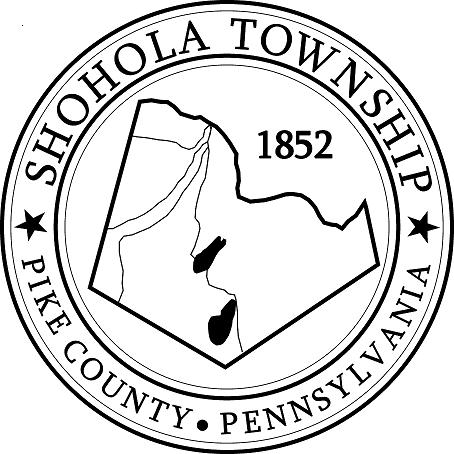 SHOHOLA TOWNSHIP Planning Commission                                        Municipal Building                    159 Twin Lakes Road                     Shohola PA 18458	         (570) 559-7394    PLANNING COMMISSIONAGENDAOctober 20, 2022Call to OrderMinutes:	Approve minutes of the regular meeting of September 15, 2022.New Business:     	•   Shohola Camp - Conditional Use 	•    Hickler/Kleinberg - Lot Line AdjustmentMichael and Elizabeth Geitz – Subdivision, Lot Combination PlanOld Business:  NonePending Applications:  None Public Comment: